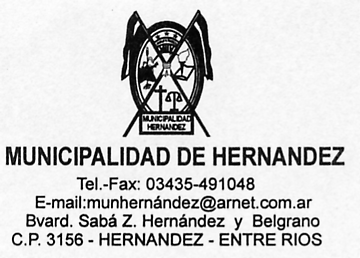 INVITACIONLICITACION PRIVADA  Nº 01/2.021 – Decreto N° 146/2.021ETAPA 1: “Obra: Pavimentación de calles Dr. Alfaro, Tomás de Rocamora, Cepeda, Tratado del Pilar, Santa Fe, Mendoza, San Juan, Pasaje Centenario y Dr. Marañón, del a Localidad de Hernández – Dpto. Nogoyá – Pcia. de Entre Ríos” - Pavimentación de (5) cinco cuadras de la Planta Urbana”. -Hernández, 22 de Octubre de 2021Señores:.......................................................................Su despachoPor medio de la presente le hacemos formalmente invitación a participar como oferente en la Licitación Privada N° 01 – 2021 para la Provisión y Colocación de  Mezcla asfáltica para la Etapa 1: “Obra: Pavimentación de calles Dr. Alfaro, Tomás de Rocamora, Cepeda, Tratado del Pilar, Santa Fe, Mendoza, San Juan, Pasaje Centenario y Dr. Marañón, del a Localidad de Hernández – Dpto. Nogoyá – Pcia. de Entre Ríos” - Pavimentación de (5) cinco cuadras de la Planta Urbana”.-	Sin más y esperando contar con su participación, quedamos a la espera de su respuesta, saludándoles muy atentamente.Sello y firma del Comercio: ......................................................................................(como constancia de entrega)Domicilio: .....................................................Teléfono: .......................................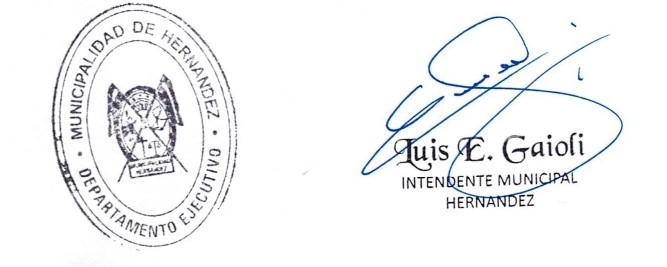 